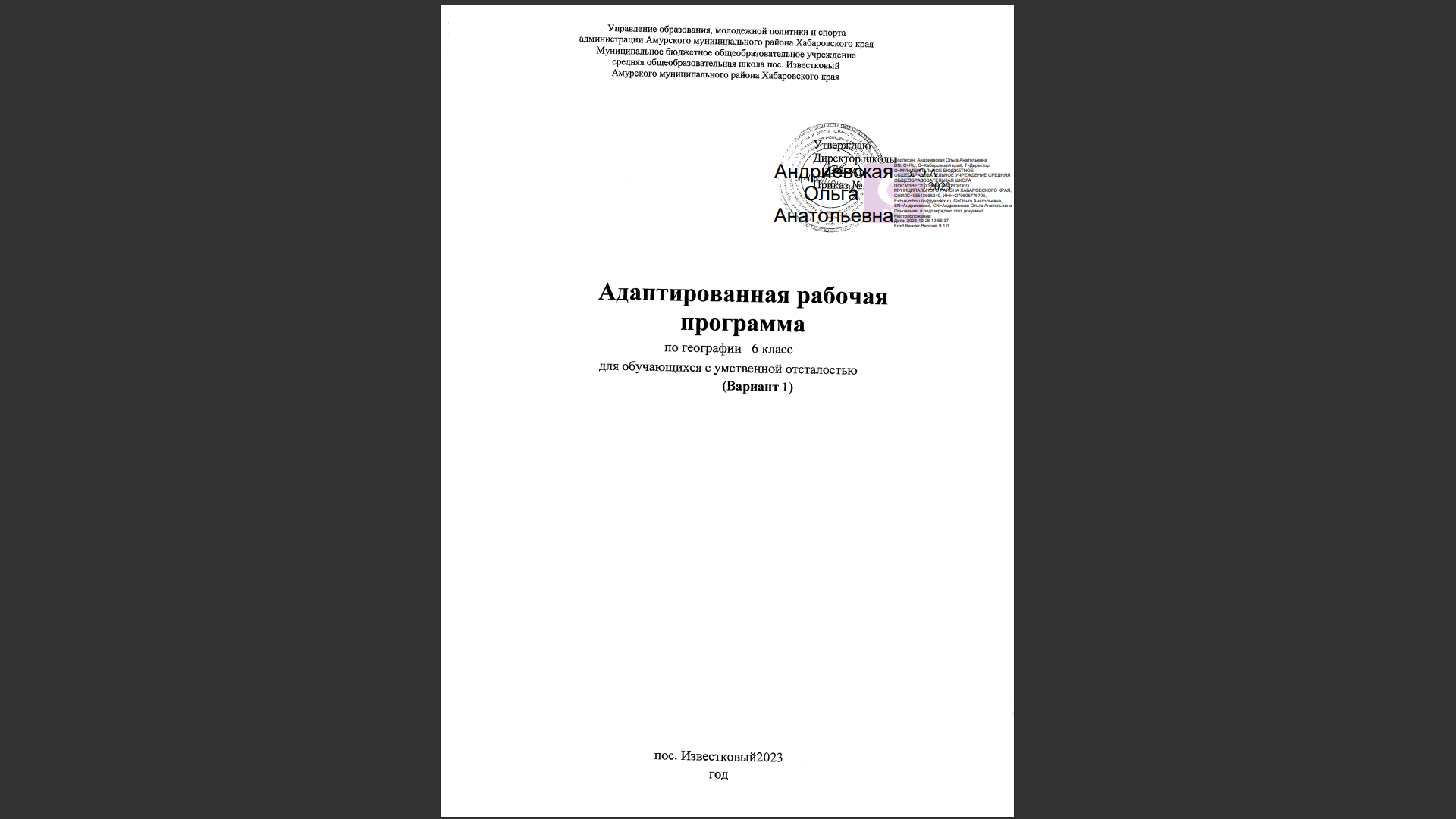 СОДЕРЖАНИЕПОЯСНИТЕЛЬНАЯ ЗАПИСКАРабочая программа по учебному предмету «География» составлена на основе Федеральной адаптированной основной общеобразовательной программы обучающихся с умственной отсталостью (интеллектуальными нарушениями), далее ФАООП УО (вариант 1), утвержденной приказом Министерства просвещения России от 24.11.2022 г. № 1026 (https://clck.ru/33NMkR).ФАООП УО (вариант 1) адресована обучающимся с легкой ум- ственной отсталостью (интеллектуальными нарушениями) с учетом реали- зации их особых образовательных потребностей, а также индивидуальных особенностей и возможностей.Учебный предмет «География» относится к предметной области«Естествознание» и является обязательной частью учебного плана.В соответствии с учебным планом рабочая программа по учебному предмету «География» в 6 классе рассчитана на 34 учебные недели и со- ставляет 68 часов в год (2 часа в неделю).ФАООП УО (вариант 1) определяет цель и задачи учебного предме- та «География».Цель обучения - сформировать у обучающихся с умственной отста- лостью (интеллектуальными нарушениями) умение использовать геогра- фические знания и умения в повседневной жизни для объяснения, оценки разнообразных природных, социально-экономических и экологических процессов и явлений, адаптации к условиям окружающей среды и обеспе- чения безопасности жизнедеятельности, экологически сообразного пове- дения в окружающей среде.Задачи обучения:формирование представлений о географии и ее роли в понимании природных и социально-экономических процессов и их взаимосвязей;формирование представлений об особенностях природы, жизни, культуры и хозяйственной деятельности людей, экологических проблемах России, разных материков и отдельных стран;формирование умения выделять, описывать и объяснять существен- ные признаки географических объектов и явлений;формирование умений и навыков использования географических знаний в повседневной жизни для объяснения явлений и процессов, адап- тации к условиям территории проживания, соблюдения мер безопасности в случаях стихийных бедствий и техногенных катастроф;овладение основами катастрофической грамотности и использование элементарных практических умений и приемов использования географиче- ской карты для получения географической информации;формирование умения вести наблюдения за объектами, процессами и явлениями географической среды, их изменениями в результате природ- ных и антропогенных воздействий.Рабочая программа по учебному предмету «География» в 6 классе определяет следующие задачи:формирование у обучающихся представлений о географии как науке;обучение ориентированию по Солнцу, признакам погоды, Полярной звезде;формирование представлений об опасных природных явлениях,формирование географических представлений о рельефе и водоемах нашей планеты;формирование умения работать с географической картой, графиче- ской наглядностью;воспитание патриотических чувств, видение красоты природы, бе- режного отношения к природе, ее ресурсам, знакомство с основными направлениями природоохранительной работы;формирование умения применять полученные знания в повседневной жизни.СОДЕРЖАНИЕ ОБУЧЕНИЯСодержание учебного предмета «География» позволяет формировать у обучающихся широкий спектр видов учебной деятельности, таких, как умение классифицировать, наблюдать, делать выводы, объяснять, доказы- вать, давать определения понятиям.В процессе изучения учебного предмета «География» в 6 классе обучающиеся научатся ориентироваться на местности, познакомятся с фи- зической картой России, ее географическим положением, границами, фор- мами земной поверхности, водоемами. В данной программе вначале пла- нируется формирование более точных географических представлений о рельефе и водоемах своей местности (на экскурсиях и уроках с использо- ванием видеофильмов). На этих занятиях, готовя к восприятию следующей темы, учитель может уточнить, какими цветами будут обозначаться формы рельефа и водоемы на карте.Затем планируется изучение одной из самых сложных тем курса гео- графии — «План и карта». При изучении этой темы следует осуществить постепенный переход от черчения плана стола, класса, к чтению планов школьного участка и местности, а затем к знакомству с географической картой.Такая последовательность изучения тем позволит более логично пе- рейти от знакомства с физической картой России к изучению глобуса и физической карты полушарий.В программу 6 класса введены темы: «Явления природы» (дождь, ветер, ураган, шторм, землетрясение, извержение вулканов), «Краткие све- дения о Земле, Солнце и Луне», «Планеты», «Освоение космоса». Это поз- волит своевременно начать формирование географических знаний в тесной связи с элементарными физическими и астрономическими, что создаст наиболее полное представление о планете Земля. Опасные природные яв-ления будут изучаться и в дальнейшем применительно к конкретным гео- графическим территориям.Изучение географии в 6 классе предполагает проведение экскурсий с целью формирования более точных географических представлений о фор- мах земной поверхности и водоемах местности, где проживают обучающи- еся.Содержание разделовТЕМАТИЧЕСКОЕ ПЛАНИРОВАНИЕПЛАНИРУЕМЫЕ РЕЗУЛЬТАТЫОСВОЕНИЯ СОДЕРЖАНИЯ РАБОЧЕЙ ПРОГРАММЫ ПО УЧЕБНОМУ ПРЕДМЕТУ «ГЕОГРАФИЯ» В 6 КЛАССЕУровни достижения предметных результатовпо учебному предмету «География» на конец 6 классаМинимальный уровень:определять стороны горизонта, ориентироваться по Солнцу, компасу и местным признакам природы с помощью учителя;понимать условные знаки карты, показывать с помощью учителя географические объекты;узнавать и называть географические объекты (формы поверхности земли: равнины, холмы, овраги; водоемы), типичных представителей животного и растительного мира на макетах, рисунках и фотографиях;называть, описывать существенные признаки географических объектов и явлений;составлять описания изучаемых объектов с опорой на карту и карти- ны, опорные слова и выражения;использовать географические знания в повседневной жизни для объяснения явлений и процессов, адаптации к условиям территории проживания, соблюдения мер безопасности в случаях стихийных бедствий и техногенных катастроф;знать основные правила безопасного поведения в природе; Достаточный уровень:применять элементарные практические умения и приемы работы с географической картой для получения географической информации;определять направления на карте;вести	наблюдения	за	объектами,	процессами	и	явлениями географической среды;сравнивать	географические	объекты	и	явления	по	заданным критериям;составлять описания изучаемых объектов с опорой на карту и карти- ны, опорные слова и выражения;определять стороны горизонта, ориентироваться по Солнцу, компасу и местным признакам природы;выявлять на местности особенности рельефа, водоемов;делать схематические зарисовки изучаемых форм земной поверхно- сти;читать географическую карту (условные цвета и основные знаки) по атласам-приложениям к учебнику;составлять описания изучаемых объектов с опорой на карту и карти-ны;показывать на карте объекты, указанные в программе, обозначать ихпри помощи учителя на контурной карте.Критерии и нормы оценки достиженийОценка «5» ставится, если обучающийся:ориентируется на карте, находит и показывает географические объ- екты самостоятельно;понимает смысл вопроса и отвечает на вопросы полными распро- страненными предложениями;соблюдается связность слов в предложении. Приводит примеры, подтверждающие высказанное суждение;классифицирует объекты на группы по существенным признакам;дает последовательное описание объекта, раскрывающее его суще- ственные признаки и свойства;правильно устанавливает причинно-следственные связи.Оценка «4» ставится, если обучающийся:ориентируется на карте, но имеются неточности при нахождении и показе объекта;дает полные ответы на вопросы, но нарушена связность слов в по- строении предложении;не полно выделяет существенные признаки объекта, нарушена по- следовательность в описании объекта, явления.Оценка «3» ставится, если обучающийся:испытывает затруднения в правильном показе изученных объектов на карте;дает неточный или неполный ответ на поставленный вопрос,материал излагает недостаточно полно и последовательно, нуждает- ся в помощи учителя;испытывает трудности при классификации объектов на группы;самостоятельно не может обобщить полученные знания и устано- вить причинно-следственные связи.Оценка «2» - не ставится.№Название разделаКоличество часовКонтрольные работы1.Введение512.Ориентирование на местности513.Формы поверхности Земли414Вода на Земле1015План и карта716.Земной шар1717.Карта России202Итого68№Тема предметаКол-во часовПрограммное содержаниеДифференциация видов деятельности обучающихсяДифференциация видов деятельности обучающихся№Тема предметаКол-во часовПрограммное содержаниеМинимальный уровеньДостаточный уровеньВведение - 5 часовВведение - 5 часовВведение - 5 часовВведение - 5 часовВведение - 5 часовВведение - 5 часов1.География - наука о природе Земли1ч.Формирование у обучаю- щихсяпредставлений об изучае- мом предмете - географияНазывают, что в переводе означает слово «география». Рассказывают о первых путе- шественниках	по	плану	иопорным словам и словосоче- таниямНазывают, что означает в переводе слово география, рассказывают о первых географах и их путеше- ствиях. Составляют рассказ о том,как люди используют в своей жиз- ни знания по географии2.Наблюдения за из- менениями высоты Солнца и погоды1ч.Формирование представле- ний о разных временах года, суточном и годовом движе- нии ЗемлиНазывают основные компо- ненты погоды, используя по- мощь учителя.Рассказывают от чего зависит смена дня и ночи, смена вре- мен года. Рисуют положение Солнца на небе в разное время суток. Узнают и называют условные знаки календаря по- годыНазывают основные компоненты погоды. Рассказывают, как меня- ется высота Солнца над горизон- том в течение дня и в разное время года.Рисуют положение Солнца на небе в разное время года. Составляют по плану рассказ, какая погода характерна для разных времен го- да3.Явления природы1ч.Знакомство обучающихся с явлениями природы, обоб- щение и закрепление знаний о правилах поведения во время грозы, сильных поры- вах ветраОпределяют и называют по иллюстрации явления приро- ды. Рассказывают с опорой иллюстрации (схематические рисунки) как вести себя вовремя грозы и при сильных порывах ветраНазывают «явления природы», определяют, что такое «ветер». Рассказывают, как люди исполь- зуют силу ветра. Составляют рас- сказ о правилах поведения во вре-мя грозы и при сильных порывах ветра4–5.Географические сведения о своей местности и труде населения.Экскурсия	для наблюдения запаса элементарных гео- графических пред- ставлений2 ч.Знакомство с местностью, в которой обучаются и про- живают школьники.Формирование умениянаблюдать за окружающей действительностью, фикси- рование и обобщение своих наблюденийСоставляют рассказ по иллю- страциям о занятиях населения своей местности. Выполняют зарисовки, упражнения в тет- ради на печатной основе после наблюдений, проведенных во время экскурсии совместно с учителемСоставляют рассказа о своей мест- ности по плану, предложенному учителем.Выполняют зарисовки, упражне- ния в тетради на печатной основе после наблюдений, проведенных во время экскурсииОриентирование на местности – 5 часовОриентирование на местности – 5 часовОриентирование на местности – 5 часовОриентирование на местности – 5 часовОриентирование на местности – 5 часовОриентирование на местности – 5 часов6.Горизонт. Линия го- ризонта1ч.Формирование представ- лений о линии горизонта, основных сторонах гори-зонтаНаходят в словаре и зачиты- вают, что такое горизонт, ли- ния горизонта. Выделяют на иллюстрации линию горизонтаДают определение географиче- ским понятиям «горизонт», «линия горизонта». Называют свойства горизонта7.Стороны горизонта1ч.Формирование умений поль- зоваться компасом, опреде- лять основные стороны го- ризонтаНазывают основные стороны горизонты, опираясь на схему. Рисуют схему сторон горизон- та совместно с учителемНазывают основные стороны гори- зонта. Зарисовывают схему сторон горизонта в тетради8.Компас	и	правила пользования им1ч.Знакомство с компасом. Устройство. Правила поль- зования. Формирование умений ориентироваться по компасуОпределяют стороны горизон- та по компасу, используя по- мощь учителя. Наклеивают картинку компаса в тетрадьРассказывают, что такое компас и правила пользования компасом пользоваться. Схематически зари- совывают компас. Определяют стороны горизонта с помощью компаса в классе, школьном холле, на пришкольном участке9.Ориентирование по местным признакам природы1ч.Формирование умений ори- ентироваться по местным признакам природы, прини- мать решения в нестандарт- ной ситуацииОпределяют стороны горизон- та по признакам природы, изображенных на иллюстра- ции, используя помощь педа- гогаРассказывают, что такое компас, для чего он нужен и как он устро- ен. Ориентируются с помощью компаса по местным признакам природы10.Ориентирование	на местности1ч.Закрепление сформирован- ных навыков ориентирова- ния с пользованием компа- са.Продолжение формирования умений наблюдать за окру- жающей действительностью, обобщение своих наблюде- нийНаблюдают за окружающей действительностью. Опреде- ляют стороны горизонта по местным признакам природы, принимая помощь учителяНаблюдают за окружающей дей- ствительностью, выделяют при- знаки природы, по которым можно определить стороны горизонта. Определяют стороны горизонта по местным признакам природы, по компасуФормы поверхности Земли – 4часовФормы поверхности Земли – 4часовФормы поверхности Земли – 4часовФормы поверхности Земли – 4часовФормы поверхности Земли – 4часовФормы поверхности Земли – 4часов11.Рельеф местности, его основные фор- мы. Равнины, холмы1ч.Формирование представле- ний обучающихся о формах поверхности земного шараНазывают основные формы земной поверхности. Зарисо- вывают строение холма по об- разцу с указанием его частей. Называют и показывают горы и равнины на иллюстрацияхНазывают основные формы зем- ной поверхности. Рассказывают, чем отличаются плоские и холми- стые равнины. Определяют виды равнин по иллюстрациям и схеме.Показывают части холма на схеме12.Знакомство с фор- мами рельефа своей местности (своего края). (Экскурсия для обучающихся, проживающих в сельской местно- сти)1ч.Обобщение и закрепление сведений обучающихся о родном крае. Продолжение формирования	умения наблюдать за окружающей действительностью, фикси- ровать и обобщать свои наблюденияОпределяют форму рельефа своей местности, опираясь на схемы и иллюстрации, сов- местно с учителемОпределяют форму рельефа своей местности. Составляют рассказ о форме рельефа своей местности13.Овраги, их образо- вание1ч.Формирования представле- ний об образовании оврагов и о вреде оврагов для сель- ского хозяйства. Воспитание бережного отношения к родной землеПоказывают на иллюстрации овраг, называют подписанные части оврага, делают макет оврага из сырого песка и гли- ныРассказывают о процессе образо- вания оврагов и о вреде оврагов для сельского хозяйства с опорой на иллюстрации, зарисовывают схему оврага и подписывают егочасти. Делают макет оврага из сы- рого песка и глины14.Горы. Землетрясе- ния. Извержения вулканов1ч.Продолжение формирования представлений обучающих- ся о разновидностях рельефа земного шара. Знакомство со стихийными явлениями природы (землетрясение, извержение вулкана), фор- мирование навыков без- опасного поведенияСоставляют рассказ о горах из предложенных учителем пред- ложений. Лепят макет горы из пластилина. Отвечают на наводящие вопросы о стихий- ных явлениях в природеРассказывают о горах и горных системах. Зарисовывают схему вулкана. Выполняют макет горно- го хребта из пластилина. Расска- зывают о стихийных явлениях природы (лавина, землетрясение, извержение вулкана)Вода на Земле – 10 часовВода на Земле – 10 часовВода на Земле – 10 часовВода на Земле – 10 часовВода на Земле – 10 часовВода на Земле – 10 часов15Вода в природе1ч.Закрепление полученных на уроках природоведения зна- ний о воде и ее значении для живых организмов и хозяй- ственной деятельности че- ловекаПриводят примеры, где встре- чается вода в природе с опо- рой на иллюстрации. По схеме рассказывают о круговороте воды в природеПриводят примеры, где встречает- ся вода в природе. Рассказывают как происходит круговорот воды в природе по схеме16Родник, его образо- вание1ч.Формирование элементар- ных представлений об обра- зовании родникаСоставляют рассказ по опор- ным словам об образование родникаРассказывают как накапливается вода под землёй. Объясняют как образовалось слово «источник». Называют, из каких горных породсостоят водопроницаемые и водо- непроницаемые слои17Колодец,	водопро- вод1ч.Формирование элементар- ных представлений о колод- це и водопроводе как источ- никах пресной воды для че- ловекаПо рисунку рассказывают о строении водопровода. Из пластилина делают макет ко- лодцаРассказывают о работе водопрово- да. Называют правила охраны во- ды при пользовании водопроводом18Река, ее части. Гор- ные и равнинные реки1ч.Знакомство с горными и равнинными реками, их значении в жизни человека и его хозяйственной деятель- ностиСоставляют предложения как образуются реки по опорным словам. Называют части реки, обозначенные на схеме. Опре- деляют по иллюстрации гор-Рассказывают по схеме как обра- зуются реки. Называют и показы- вают на схеме части реки. Опреде- ляют на схеме направление реки, левые и правые притоки. Сравни-ную и равнинную рекувают горную и равнинную реки по плану. Рассказывают как образует- ся водопад19Использование рек1ч.Продолжение формирования представлений обучающих- ся об использовании при- родных ресурсов (пресной воды рек) в хозяйственной деятельности человекаСоставляют рассказ об ис- пользование рек по схеме с опорой на иллюстрацииРассказывают об использовании пресной воды рек в хозяйственной деятельности человека20Озера.	Водохрани- лища. Пруды1ч.Продолжение формирования представлений обучающих- ся о многообразии водоемов земного шара. Обобщить и закрепить знания об озерах, прудах, водохранилищах родного края, их использо- вании в хозяйственной дея- тельности человекаПо иллюстрациям и опорным словам рассказывают, где об- разуются озера. Называют различия пруда от озера, при- нимая помощь учителяНазывают характерные особенно- сти озера. Рассказывают, в каких местах образуются озёра. Зарисо- вывают схему озера. Рассказыва- ют, как образуются водохранили- ща. Сравнивают пруд и озеро. Приводят примеры искусственных водоемов21Болота, их осушение1ч.Продолжение формирования представлений обучающих- ся о болоте. Повторить и за- крепить сведения, получен- ные о торфе, его добыче и использованииСоставляют рассказ по серии картинок «Образование бо- лот»Рассказывают об образовании бо- лот по схеме. Рассказываю, для чего осушают болота и где исполь- зуется торф22Океаны и моря1ч.Формирование понятий«океан», «море».Знакомство обучающихся со стихийными явлениями природы (шторм, цунами, ураган)Составляют рассказ по иллю- страциям об использовании морей и океанов человекомНазывают характерные особенно- сти морей и океанов. Сравнивают и показывают на схеме окраинные и внутренние моря. Называют от- личия морской воды от пресной. Рассказывают, что такое цунами.По иллюстрациям составляют рас- сказ об использование морей иокеанов в хозяйственной деятель- ности человека23Острова и полуост- рова1ч.Формирование	понятий«остров» и «полуостров»Зарисовывают в тетради вме- сте с учителем остров, полу- остров и подписывают их, де- лают макеты из пластилинаНазывают характерные особенно- сти морей и океанов. На рисунке находят и показывают острова, полуострова, заливы и проливы. Делают макет острова и полуост- рова из пластилина и цветной бу- маги24Водоемы в вашей местности. Охрана вод от загрязнения1ч.Продолжение формирования представлений о родном крае, обобщение сведений о водоемах, их использовании. Охрана водоемовСоставляют рассказ о водоё- мах из предложенных учите- лем предложений. Подбирают иллюстрации и фотографии с изображением водоемовНазывают водоемы, которые есть в местности, где проживают обуча- ющиеся. Рассказывают как ис- пользуют водные ресурсы и о ме- рах, предпринимаемых людьми для охраны водоёмов. Составляют альбом «Вода на Земле»План и карта – 7 часовПлан и карта – 7 часовПлан и карта – 7 часовПлан и карта – 7 часовПлан и карта – 7 часовПлан и карта – 7 часов25Рисунок	и	план предмета1ч.Формирование первона- чальных представлений обучающихся о плане, его значении.Знакомятся      с       понятием«план». Зарисовывают план предметов (ластик, кубик) по контурным линиям. Называют отличия плана от рисунка, ис- пользуя помощь учителяРассказывают, что такое план и для чего он нужен. Сравнивают изображенные предметы на плане и на рисунке, называя отличия. За- рисовывают в тетради план пред- метов (пенал, ластик, кубик)26План и масштаб1ч.Продолжение формирования представлений обучающих- ся о плане, закрепление представления о масштабе.Знакомятся с понятием «мас- штаб».	Составляют	рассказ«Люди каких профессий ис- пользуют масштаб в своей ра-боте», по опорным словам, и иллюстрациямЗнакомятся с понятием «масштаб». Перечисляют профессии людей, которым необходим план местно- сти27Условные	знаки плана местности1ч.Развитие умения читать простейшие планы, знаком- ство с условными знаками плана местностиНазывают условные знаки плана местности с опорой на иллюстрации. Вычерчивают простейшие знаки плана мест- ности по образцуНазывают характерные особенно- сти изученных понятий. Читают рассказ, используя условные знаки плана местности28План и географиче- ская карта1ч.Продолжение формирования представлений обучающих- ся о плане и его значении.Знакомство обучающихся с многообразием географиче- ских карт и их значениемдля жизнедеятельности че- ловекаНазывают отличия плана от карты, используя помощь учи- теляСравнивают план города и карту. Называют отличия плана от карты. Показывают на карте стороны го- ризонта. Рассказывают, какими бывают карты по назначению (фи- зическая, политическая, админи-стративная, карта растений и жи- вотных)29Условные цвета фи- зической карты1ч.Знакомство с условными цветами физической карты. Обучение показывать на фи- зической карте России фор- мы поверхности, крупней- шие водоемы с опорой на условный цвет, которымобозначены различные фор- мы поверхности и водоемыПо иллюстрации называют формы земной поверхности. С помощью учителя называют основные цвета физической картыПовторяют формы земной поверх- ности. Читают условные цвета, знаки географической карты. За- рисовывают в тетради условные знаки плана, цвета и условные знаки физической карты30Условные знаки фи- зической карты1ч.Продолжение формирования представлений обучающих- ся о географической карте.Знакомство с условными знаками физической картыСоотносят условный знак фи- зической карты с изображени- емНазывают условные цвета, знаки географической карты. Зарисовы- вают в тетради условные цвета и условные знаки физической карты31Физическая карта России. Значение географической кар- ты в жизни и дея- тельности людей1ч.Обобщение и систематиза- ция представлений обучаю- щихся о физической карте и ее значении. Формирование умений показывать на карте заданные объекты с помо- щью условных цветов и зна- ковСоставляют рассказ о значе- нии физической карты в жизни людей из предложенных учи- телем предложений.Показывают на физической карте России границу государ- ства, крупные географические объекты (равнины, горы, океа- ны), опираясь на условные цвета карты, с помощью учи-теляРассказывают о значение физиче- ской карты в жизни человека с опорой на план. Показывают на физической карте России границу государства, крупные географиче- ские объекты (равнины, горы, оке- аны), опираясь на таблицу услов- ных цветов и знаков картыЗемной шар – 17 часовЗемной шар – 17 часовЗемной шар – 17 часовЗемной шар – 17 часовЗемной шар – 17 часовЗемной шар – 17 часов32Краткие сведения о Земле, Солнце, Луне1ч.Формирование у обучаю- щихся элементарных пред- ставлений о телах Солнеч- ной системыСоставляют рассказ о Земле, Солнце и Луне из рекомендо- ванных учителем предложе- нийРассказывают, что такое Солнеч- ная система. Знакомятся спонятиями «астрономия», «плане- ты»33Планеты1ч.Расширение круга элемен- тарных представлений о планетах Солнечной систе- мыЗнают название 2-3 планет. Составляют рассказ об одной из планет, используя опорные слова и словосочетания. Рас- полагают на макете планеты по отношению к Солнцу, ис- пользуя помощь учителяПоказывают и называют планеты (обозначенные и подписанные) на схеме Солнечной системы. Знают названия до 4 планет. Называют отличительные признаки Земли от других планет. Зарисовывают вме- сте с учителем схему Солнечной системы. Располагают на макете,по образцу, планеты по отноше- нию к Солнцу34Земля	–	планета. Доказательства шарообразностиЗемли1ч.Формирование у обучаю- щихся представлений о форме Земли. Продолжение закрепления знаний о вра-щении Земли вокруг своей оси и вокруг СолнцаСоставляют рассказа из пред- ложенных учителем предло- жений о планете Земля. Зари- совывают как выглядит плане-та Земля из космоса (по шаб- лону)Приводят примеры доказательства шарообразности Земли. Показы- вают, с помощью теллурия, дви- жение Земли. Рассказывают какменялись представления о форме и размерах Земли с опорой на иллю-страции35Современные исследования космоса1ч.Продолжить формирование представлений обучающих- ся об освоении космоса в XX и XXI векахНазывают первого космонавта. Составляют рассказ из пред- ложенных учителем предло- жений о первом полете в кос- мосРассказывают о первом полете Ю. А. Гагарина в космос36Глобус - модель Земного шара. Зем- ная ось, экватор, по- люса. Особенности изображения суши и воды на глобусе1ч.Формирование представле- ний обучающихся о форме Земли. Обучение пользо- ваться глобусом. Показ на глобусе полюса, линии эква- тора. Закрепление знаний об условных цветах физиче- ской картыПоказывают и называют гло- бус, определяют его назначе- ние. Приклеивают картинку глобуса в тетрадь, подписы- вают полюса и линию эквато- ра. Лепят макет глобуса из пластилинаРассказывают о строении глобуса. Показывают на глобусе полюса, линию экватора, южное и северное полушария. Лепят из пластилина модель Земли, обозначают на ней полюса и линию экватора. Пока- зывают на глобусе различные формы поверхности (с опорой на цвет) с помощью таблицы услов-ных цветов и знаков37Физическая	карта полушарий1ч.Повторение и закрепление знаний обучающихся об условных цветах физиче- ской карты, линии экватора, Северном и Южном полю- сах, Северном и Южном по- лушариях.Знакомство с картой полу- шарий.Обучение показу на физи-ческой карте полушарий, названных выше объектовНазывают основные цвета карты полушарий. Рассматри- вают условные знаки карты полушарий. Показывают на физической карте полушарий полюса, линию экватора, ма- терики, океаныОпределяют,	какими	цветами изображена поверхность Земли на карте полушарий. Рассматривают условные знаки карты полушарий. Показывают на карте полушарий и глобусе полюса, линию экватора, материки, океаны38Распределение воды и суши на Земле1ч.Знакомство обучающихся с распределением воды и су- ши на Земле. Формирование представлений обучающих- ся о неравномерности рас- пределения воды и суши на территории нашей планетыОпределяют по карте, что за- нимает большую часть земно- го шара: вода или суша. Пока- зывают воду и сушу на карте, опираясь на таблицу условных знаковОпределяют по карте, в каком по- лушарии больше воды, а в каком островов и материков39Океаны на глобусе и карте полушарий1ч.Продолжение формирования представлений обучающих- ся о Земном шаре. Знаком- ство обучающихся с назва- нием и месторасположением океанов на физической кар- те полушарий и на глобусе. Обучение показу заданных объектов на карте и глобусеПоказывают на физической карте и глобусе Мировой оке- ан. Зачитывают названия оке- анов. Показывают океаны на карте. Отвечают на вопросы учителя об океанах с опорой на карту. Подписывают назва- ния океанов на контурной кар- теНазывают Тихий, Атлантический, Индийский, Северный Ледовитый океаны. Рассказывают о хозяй- ственном значении океанов по схеме или иллюстрациям.Устанавливают простейшие при- чинно-следственные зависимости (например, почему Северный Ле- довитый океан получил такое название). Находят на глобусе и физической карте полушарий оке-аны, подписывают названия океа- нов на контурной карте40Материки на глобу- се и карте полуша- рий (Евразия, Афри- ка, Северная Аме- рика, Южная Аме- рика, Австралия, Антарктида)1ч.Продолжение формирования представлений обучающих- ся о Земном шаре. Знаком- ство обучающихся с назва- нием и месторасположением материков на физической карте полушарий и на гло- бусе. Обучение показу за- данных объектов на карте иглобусеНазывают материк, на кото- ром мы живем. На карте по- казывают материки. Состав- ляют рассказ о материке с опорой на карту, используя предложения, предложенные учителемНаходят и называют на глобусе и физической карте полушарий ма- терики, подписывают названия ма- териков на контурной карте. Срав- нивают материки и части света41Кругосветные пу- тешествия. Плава- ние экспедиции под командованием Ф. Магеллана1ч.Формирование представле- ний обучающихся о значе- нии первого кругосветного путешествия под командо- ванием Ф. МагелланаСоставляют из предложений, предложенных учителем, рас- сказ об экспедиции Ф. Магел- лана. По пунктирным линиям на контурной карте отмечают первое кругосветное путеше- ствиеРассказ по плану и карте о первом кругосветном плавании. Вычис- ляют длительность кругосветного плавания (с опорой на даты, пред- ставленные в учебнике). Показы- вают на физической карте полу- шарий маршрут кругосветных пу- тешествий под командованием Ф. Магеллана42Первое русское кру- госветное плавание1ч.Знакомство с первым рус- ским кругосветным плава- нием и его значениемСоставляют из предложенных учителем предложений рас- сказ о русском кругосветном плавании. По пунктирным линиям на контурной карте отмечают первое русское кру- госветное плавание (маршрут Крузенштерна, шлюп «Нева»)Составляют рассказ по плану и карте о первом русском круго- светном плавании. Вычисляют длительность кругосветного пла- вания (с опорой на даты, пред- ставленные в учебнике)Рассказывают как происходило первое путешествие, каково значе- ние первого кругосветного плава- ния, какой вклад внесли русскиеморяки в географическую науку43Различие в освеще- нии и нагревании Солнцем земной по- верхности.Понятие о климате, его отличие от пого- ды. Основные типыклимата1ч.Формирование представле- ний обучающихся о разли- чии в освещении и нагрева- нии Солнцем земной по- верхности. Знакомство с климатом земного шараС помощью теллурия показы- вают движение Земли вокруг Солнца.Составляют рассказ о климате своей местности, используя помощь учителяРассказывают о значении солнца для жизни на земле с опорой на схему или рисунки.Составляют рассказ с опорой на схему, от чего зависит климат и от чего зависит погода44Пояса освещенно- сти: жаркие, уме- ренные, холодные. Изображение их на глобусе и карте по- лушарий1ч.Продолжение формирования первоначальных представ- лений о разнообразии кли- мата на Земном шареСоставляют рассказ об одном из поясов освещенности из предложенных учителем пред- ложений. Раскрашивают в контурной карте пояса осве- щенности. Заполняют схему пояса освещенностиУстанавливают простейшие при- чинно-следственные связи между географическим положением, сол- нечной радиацией, подстилающей поверхностью. Называют основ- ные типы климатов, их характер- ные признаки. Составляют уст- ный рассказ об одном из поясов освещенности с опорой на схему/план. Чертят в тетради схему «По- яса освещенности»45Природа тропиче- ского пояса. Тропи- ческие леса1ч.Расширение круга представ- лений обучающихся об осо- бенностях природных усло- вий тропического поясаПоказывают на карте тропиче- ский пояс, выделенный учите- лем. Заштриховывают (закра- шивают) заранее обозначен- ный учителем тропический пояс в тетради.Узнают изображения типич- ных животных тропическогопояса и называют их (от 3 до 5 представителей)Называют, с опорой на схему «по- яса освещенности», какие матери- ки и океаны расположены в преде- лах тропического пояса.Узнают изображения типичных животных тропического леса и называют их (до 5 представите- лей), показывают на карте «Расти- тельный и животный мир» тропи-ческого леса с помощью учителя46Природа тропиче- ского пояса. Саван- ны и пустыни1ч.Знакомство с природными зонами саванн и пустынь тропического поясаУзнают изображения типич- ных животных саванн и пу- стынь тропического пояса и называют их (от 3 до 5 пред- ставителей)Узнают изображения типичных животных саванн и пустынь, назы- вают их (до 5 представителей), по- казывают на карте «Растительный и животный мир» природные зоны саванн и пустынь с помощью учи-теля47Природа умеренных и полярных поясов1ч.Знакомство обучающихся с особенностями природных условий умеренных и по- лярных поясовНазывают и показывают уме- ренные и полярные пояса освещенности, выделенные учителем на карте. Составля-Называют материки и океаны, расположенные в пределах уме- ренного и полярного поясов. Со- ставляют рассказ  о природе уме-ют рассказ из предложенных учителем предложений о при- роде умеренных или полярных поясов (Арктика, Антарктика)ренных и полярных поясов по плану48Обобщающий урок1ч.Обобщение изученного ма- териала по разделу Земной шар. Работа с картой полу- шарий и глобусом. Выпол- нение заданий в тетради напечатной основеВыполняют контрольное те- стирование с опорой на учеб- ник, с помощью учителяВыполняют контрольное тестиро- вание по разделу «Земной шар»Карта России-20 часовКарта России-20 часовКарта России-20 часовКарта России-20 часовКарта России-20 часовКарта России-20 часов49Карта России. Гео- графическое поло- жение России на глобусе, карте по- лушарий, физиче- ской карте нашей страны1ч.Знакомство обучающихся с положением России на гло- бусе, карте. Формирование представлений о площади государства, повторение символики РФПоказывают на карте и настольной карте Россию, ис- пользуя помощь учителя.Выделяют среди других изоб- ражений флаг и герб РФ. За- рисовывают вместе с учителем флаг РФСоставляют описание географиче- ского положения России (с опорой на план в учебнике). По карте поя- сов освещенности определяют, в каких поясах лежит Россия50Столица России – Москва1ч.Продолжение формирования представлений обучающих- ся о Москве как главном го- роде (столице) РоссииС помощью находят на карте столицу нашей Родины. Рас- сматривают иллюстрации до- стопримечательностей столи- цы. Составляют рассказ о сто- лице, используя опорные сло- ва и словосочетанияНаходят на карте столицу нашего государства. Рассказывают о до- стопримечательностях Москвы с опорой на иллюстрации. Рассмат- ривают план центра Москвы (по приложению к учебнику). Находят улицы, о которых говорится в тек- сте учебника51Границы России. Сухопутные грани- цы на западе и юге1ч.Формирование представле- ний обучающихся о госу- дарственных границах. За-крепление знаний об услов- ных обозначений физиче- ской карты. ФормированиеПоказывают границы России на физической карте, обводят по пунктирным линиям в кон- турной карте сухопутные гра- ницыПоказывают на карте сухопутные границы, их протяженность. Называют государства, с опорой на политическую карту, с которы- ми РФ граничит на западе и юге.Выделяют сухопутные   границынавыков правильного показа объектов на географической картеРФ на контурной карте52Морские границы. Океаны и моря, омывающие берега России. Моря Се- верного Ледовитого океана1ч.Продолжение формирования представлений обучающих- ся о государственных гра- ницах.Закрепление знаний услов- ных обозначений и услов- ных цветов физической кар- ты. Формирование навыков правильного показа объек- тов на географической картеПоказывают границы России на физической карте. Обозна- чают на контурной карте се- верный ледовитый океан Показывают на карте за Се- верный	Ледовитый	океан, омывающий берега России, и читают названия морей.Рассказывают по иллюстраци- ям, используя помощь учителя о природе морей (не выделяя конкретных названий) , омы- вающих берега России на се- вере.Показывают на карте морские гра- ницы РФ. Рассказывают о природе морей, омывающих берега России (не выделяя конкретных назва- ний).Называют и показывают моря Се- верного Ледовитого океана на кар- те. Рассказывают о морях Север- ного Ледовитого океана по плану53Моря Тихого и Ат- лантического океа- нов1ч.Продолжение формирования представлений обучающих- ся о государственных гра- ницах России.Закрепление знаний об условных обозначениях и условных цветах физиче- ской карты. Формирование навыков правильного показа объектов на географическойкартеПоказывают на карте Тихий и Атлантический океан, читают названия морей.Рассказывают по иллюстра- ции, используя помощь учите- ля, о природе морей, омываю- щих берега РоссииНазывают и показывают на карте моря Тихого и Атлантического океанов. Наносят океаны, моря на контурную карту.Составляют описания одного из морей с опорой на план54Острова и полуост- рова России1ч.Формирование представле- ний о территории РФ, ост- ровах и полуостровах Се- верного Ледовитого, Тихо-Показывают и называют ост- рова и полуострова, заранее выделенные учителемНазывают и показывают острова и полуострова России. Рассказыва- ют об особенностях природы ост- ровов и полуостровов России. Со-го, Атлантического океанов. Закрепление знаний услов- ных обозначений и услов- ных цветов физической кар- ты. Формирование навыков правильного показа объек- тов на географической картеставляют описания одного из ост- ровов и полуостровов РФ с опорой на план. Наносят названия остро- вов и полуостров России на кон- турную карту55Рельеф нашей стра- ны. Низменности, возвышенности, плоскогорья1ч.Формирование представле- ний о поверхности РФ, ее разнообразии.Закрепление знаний услов- ных обозначений и услов- ных цветов физической кар- ты. Формирование навыков правильного показа объек- тов на географической картеЗакрашивают в контурной карте обозначенные равнины (низменности, плоскогорья). Составляют описание равнины по плану, используя помощь учителяНазывают и показывают на физи- ческой карте низменности, возвы- шенности, плоскогорья России. Составляют описание равнины (низменности, плоскогорья) с опо- рой на план в учебнике56Работа с контурны- ми картами1ч.Закрепление представлений обучающихся о рельефе РФ, совершенствование навыков работы с настенной, настольной картами, фор- мирование навыков работы с контурными картамиНаносят на контурную карту названия крупных равнин, плоскогорий, низменностей России, закрашивают (за- штриховывают) указанные географические объекты, ис- пользуя помощь учителяНаносят на контурную карту названия крупных равнин, плоско- горий, низменностей России, за- крашивают (заштриховывают) указанные географические объек- ты57Горы: Урал, Север- ный Кавказ, Алтай, Саяны, Крымские1ч.Продолжение формирования представлений обучающих- ся о разнообразии поверхно- сти РФНазывают и показывают на настенной карте заранее выде- ленные учителем горы. За- штриховывают и закрашивают горы в контурной карте, ис- пользуя помощь учителяНазывают и показывают на настенной карте Кавказские, Уральские, Крымские горы, Алтай и Саяны. Различают горы по высо- те, размеру. Составляют описания гор России с опорой на план в учебнике58Крупнейшие место- рождения полезных ископаемых (ка-менного	угля, нефти, железной и медной руд, при- родного газа)1ч.Закрепление знаний обуча- ющихся о полезных ископа- емых, продолжение форми- рования представлений обу- чающихся о богатстве недр РФ.Повторение условных обо- значений полезных ископа- емыхЗарисовывают в тетради условные знаки полезных ис- копаемых.Закрашивают заранее обозна- ченные полезные ископаемые в контурной карте. Изготавли- вают макеты условных знаков с последующим прикреплени- ем их к настенной картеПоказывают крупнейшие место- рождения полезных ископаемых, добываемые на территории Рос- сии.Рассказывают об использовании полезных ископаемых.Зарисовывают в тетради условные знаки полезных ископаемых, изго- тавливают макеты условных зна- ков с последующим прикреплени-ем их к настенной карте59Работа с контурны- ми картами1ч.Закрепление представлений обучающихся о рельефе РФ, природных богатствах, совершенствование навы- ков работы с настенной, настольной картами, фор- мирование навыков работыс контурными картамиНаносят на контурную карту названия гор России, условные знаки полезных ископаемых в местах их добычиНаносят на контурную карту названия гор России, условные знаки полезных ископаемых в ме- стах их добычи60Река Волга1ч.Формирование представле- ний обучающихся о реке Волге как одной из самых длинных рек европейской части России. Закрепление знаний об использовании рек в хозяйственной дея- тельности человекаПоказывают на настенной карте реку Волгу, используя помощь учителя. Составлять из предложенных учителем предложений	рассказ- описание реки ВолгиПоказывают по карте реку Волгу, ее притоки Оку и Каму. Находят ее по условным знакам на настен- ной карте ГЭС. Называют каналы, соединившие Волгу с другими ре- ками. Составляют описания Волги с опорой на план61Реки: Дон, Днепр, Урал1ч.Продолжение формирования представлений обучающих- ся о крупных реках РФ. За- крепление знания об ис- пользовании рек в хозяй- ственной деятельности че- ловека. Воспитание береж- ного отношения к водным ресурсам страныПоказывают изученные реки на настенной карте, заранее выделенные учителем. Со- ставляют описание об одной из изученных рек с опорой на план, используя помощь учи- теляПоказывают на настенной карте изученные реки, крупные водо- хранилища. Называют канал, со- единяющий реки Дон и Волгу. Рассказывают о старинном рус- ском городе, расположенном на берегу реки Днепр. Составляют описание изученных рек с опорой на план. На контурной карте под-писывают Дон, Днепр, Урал, Пе- чору, Северную Двину62Реки Сибири: Обь, Енисей1ч.Продолжение формирования представлений обучающих- ся о крупных реках РФ. Зна- комство школьников с ре- ками азиатской части РФ.Закрепление знаний об ис- пользовании рек в хозяй- ственной деятельности че- ловека. Воспитание береж- ного отношения к воднымресурсам страныПоказывают изученные реки на настенной карте, заранее выделенные учителем. Со- ставляют описание об одной из изученных рек с опорой на план, используя помощь учи- теляНазывают равнину по которой протекают реки Обь и Енисей, по- казывают их путь по карте. По условным знакам находят крупные ГЭС, построенные на реках Ени- сей, и Ангара. Составляют описа- ние изученных рек с опорой на план. На контурной карте подпи- сывают изученные реки. Сравни- вают протяженность рек Обь иЕнисей по рисунку в учебнике63Реки Лена и Амур1ч.Продолжение формирования представлений обучающихся о крупных реках РФ. Знаком- ство школьников с реками Азиатской части РФ. Закреп- ление знаний об использова- нии рек в хозяйственной дея- тельности человека. Воспи-тание бережного отношения к водным ресурсам страныПоказывают изученные реки на настенной карте, заранее выделенные учителем. Со- ставляют описание одной из изученных рек с опорой на план, используя помощь учи- теляПоказывают на карте реки Лену, Амур и их притоки. Сравнивают по протяженности изучаемые реки с другими реками России по ри- сунку. Составляют описание изу- ченных рек с опорой на план. На контурной карте подписывают изученные реки64Озера	Ладожское, Онежское, Байкал1ч.Продолжение формирования представлений обучающих- ся о водоемах РФ. Знаком- ство обучающихся с круп- нейшими озерами России.Закрепление знаний об ис- пользовании озер в хозяй- ственной деятельности че- ловека.Воспитание бережного от- ношения к водным ресурсам страныПоказывают на настенной карте заранее обозначенные озера.Составляют из предложенных учителем предложений об озерах России. Подписывают название озер на контурной карте, используя помощь учи- теляНазывают и показывают озера России на настенной карте. Рас- сказывают об их особенностях. Называют реки, впадающие в Кас- пийское море. Поясняют, почему Каспийское озеро называется мо- рем.Наносят на контурную карту названия изученных озер65Крупные	города России1ч.Продолжение формирования представлений обучающих- ся о многообразии городов России, знакомство с назва- ниями, географическим по- ложением и достопримеча- тельностями крупнейших городов РФ. Повторение иобобщение знаний о столице РоссииПоказывают на карте столицу России, родной город (с по- мощью). Рассказывают о до- стопримечательностях столи- цы и своего города, опираясь на иллюстрации и опорные словаПоказывают на карте столицу Рос- сии, города-миллионеры, родной город.Составляют рассказа о столице России с опорой на план. Пере- числяют достопримечательности родного города (поселка)66Работа с контурны- ми картами1ч.Закрепление представлений обучающихся о городах РФ, совершенствование навыков работы с настенной, настольной картами, навы- ками работы в контурных картах. Воспитание акку-ратности, усидчивостьОтмечают на контурной карте заранее отмеченные учителем условные изображения столи- цы. Подписывают на контур- ной карте родной городНаносят на контурную карту условные знаки изображения сто- лицы, названий городов- миллионеров, родного города67Наш край на физи- ческой карте России1ч.Расширение представлений обучающихся о родном крае. Формирование умений находить нашу страну на карте, показ столицы РФСоставляют рассказ о родном крае по плану, используя опорные слова и предложенияСоставляют рассказ о родном крае с опорой на план, предложенный учителем. Пишут письмо другу, в котором содержится описание родного края68Повторение начального	курса физической геогра- фии1ч.Повторение и обобщение представлений обучающих- ся, формируемых в началь- ном курсе физической гео-графииВыполняют контрольное те- стирование с опорой на учеб- никВыполняют контрольное тестиро- вание по начальному курсу гео- графии